www Pikzavod.ru  Алтайский край, р.п.Тальменка ул.Заводская 1., 8-913-099-08-60, 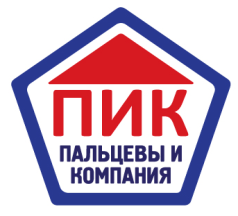 8-913-253-98-31. Факс: 8(38591)220-00. Почта: 9059274722@mail.ruРуководство по эксплуатации выносных баков, баков самоварного типа и баков регистров, используемых в банных помещениях. Инструкция по эксплуатации Компания  «ПИК» Пальцевы и компания  выпускает ассортимент баков, самоварных баков и баков регистров, предназначенных для резервирования холодной воды или ее нагрева в бане дровяными печами каменками. Баки изготавливаются из нержавеющей стали импортного производства. При выборе модели и объема бака следует учитывать рекомендации производителя печи каменки. Стандартный диаметр дымового патрубка в самоварных баках и баках регистрах составляет 115мм. По заказу клиента, компания «ПИК»  может изготовить бак с диаметром от 100 мм до 200мм. Что бы баки служили долго, при их использовании следует учесть следующие правила: • Не следует топить печь с  менее чем наполовину заполненным баком, так как это небезопасно и может привести к выходу изделия из строя. • При подключении выносного бака к регистру, необходимо использовать только металлические трубы. • После использования изделия в холодное время года, необходимо слить воду из бака, системы теплообмена и регистра. Это необходимо для предотвращения их повреждения вследствие замерзания воды. • Не следует размещать выносной бак на высоту, превышающую верхнюю часть регистра более чем 400мм. Превышение данной высоты может привести к выходу из строя бака- регистра или встроенного теплообменника печи каменки. • Баки, самоварные баки и баки регистры не предназначены для работы под давлением. 2. Принцип работы Самоварные баки   и баки регистры   представляют из себя емкости из нержавеющей стали, через которую проходит дымовая труба. Принцип работы данных баков основан на использовании тепла от дымогарных газов проходящих через дымовую трубу. Выносные баки представляют из себя емкости для хранения холодной воды, в случае присоединения его с баком регистром он используется для создания горячей воды в банном помещении. Самоварный бак имеет один штуцер G3\4 для забора воды из бака и крышку для залива воды в бак. Бак регистр имеет два штуцера G3\4 для присоединения к выносному баку. Выносной бак имеет два штуцера G3\4 для присоединения к баку регистру и один штуцер G3\4 для забора воды из бака. Так же в верхней части бака расположено отверстие с крышкой для набора воды в бак. Монтаж и подготовка к работе. Монтаж и подготовку емкостей к работе, следует производить только квалифицированным персоналом, имеющим допуск для проведения данного вида работ. При монтаже следует неукоснительно соблюдать действующие пожарные нормы и правила. Перед монтажом необходимо снять всю защитную пленку с баков и крышек. Перед монтажом необходимо обязательно проверить емкости на герметичность наполнением водой. После проверки емкость необходимо обязательно помыть. Самоварные баки и баки регистры устанавливаются на дымовой патрубок банной печи. Места соединения дымовых патрубков герметизируются жаропрочным  герметиком или глиной. Выносной бак подключается к баку регистру или встроенному теплообменнику банной печи. Такая система подключения предназначена для нагрева воды за счет естественной циркуляции. Выносной бак необходимо разместить выше верхнего края бака регистра на 0,1 – 0,4 метра, обеспечивая длину трубопровода подающего контура не более 2,5м. При монтаже системы теплообмена необходимо соблюдать условие – длина отводящего контура должна быть не более двух длин подающего                Важно! При монтаже и эксплуатации баков запрещается: • Категорически запрещено создавать давление в системе! • Система должна быть открытой, то есть связанной с атмосферой. • Не подключайте систему к водопроводной сети. Заполнение системы осуществляется путем залива воды в бак. • Не устанавливайте краны и вентили меньшего сечения. • Не устанавливайте краны и вентили которые могут запереть систему теплообмена. Запирание системы приведет к нарушению циркуляции, созданию избыточного давления и как следствие к разрыву системы! Что может привести к ожогам и травмам! • Не допускайте провисания трубопроводной системы теплообмена с целью исключения причин возникновения воздушных пробок. • Не размещайте бак в помещении с температурой ниже +20 градусов Цельсия, не размещайте бак на кирпичных стенах. Так как в данных случаях бак будет работать как радиатор отопления, а скорость нагрева воды резко упадет. • Не вносите изменения в конструкцию баков • Не эксплуатируйте баки без заполнения водой • Запрещается использовать воду не отвечающую нормам по содержанию солей, железа, извести и других примесей (PH=7,0) • Оставлять воду в баках и системе теплообмена в холодное время года. 4. Порядок работы и обслуживания Наполните систему водой, разожгите дрова в топке банной печи. За время подготовки банного помещения к процедурам, Вы будете обеспечены горячей водой. После проведения процедур, рекомендуется воду из системы слить. Емкости необходимо не реже одного раза в 6 месяцев, очищать от накопившейся накипи и шлама, а также промывать проточной водой.         6. Комплектность • Бак – 1 штука • Крышка – 1 штука (только для выносного бака и самоварного бака) • Инструкция по эксплуатации – 1штука 7. Гарантийные обязательства  ПК ПИК  гарантирует исправную работу баков при соблюдении условий по монтажу и эксплуатации, описанных в данной инструкции. Гарантийный срок - 6 месяцев, срок эксплуатации не ограничен. В гарантийный ремонт не принимаются изделия: • Без документов подтверждающих факт продажи • С повреждениями, возникшими по вине потребителя • Бывшие в не гарантийном ремонте Дата продажи ______________________ ФИО клиента __________________________ Штамп Магазина Подпись продавца __________________________